 Nom : ……………………………………			                       date : …../…../20….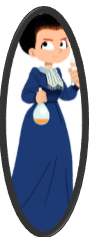 Les progrès scientifiques et techniquesAu XIXe siècle, les chercheurs se sont passionnés par la science et des progrès et découvertes importants en ont découlés.Dans la médecine et l’énergieDécouverte du rôle des microbes dans la propagation des maladies et élaboration des vaccins (Louis Pasteur en 1885)Découverte du radium qui deviendra une importante source d’énergie (Pierre et Marie Curie en 1898)Découverte du fonctionnement de l’électricité et invention de l’ampoule (Thomas Edison en 1879)Les images, les sons et les télécommunicationsLa photographie par Nicéphore Nièpce en 1824.Le phonographe, premier appareil capable de reproduire des voix et de la musique, par Thomas Edison en 1878.Le cinématographe par les frères lumière en 1895.Le télégraphe électrique par Samuel Morse en 1837. C’est un premier système qui permettait de transmettre des messages sur de longues distances.Le téléphone par Graham Bell en 1876.La bicyclette : Le baron et ingénieur allemand Karl Drai Von Sauerbronn présente sa « machine à courir assis » composée de deux roues, des pédales et une chaîne, en 1817.J’ai compris Attribue chaque invention à son inventeur. Qui suis-je ?Je suis un système destiné à transmettre des messages (les télégrammes) , d'un point à un autre sur de grandes distances, à l'aide de codes pour une transmission rapide et fiable. : ………………….……………Je suis un scientifique, j’ai élaboré un vaccin contre la rage : ……………………………………………Je suis un élément chimique extrêmement radioactif. J’ai été extrait d’un minerai par Marie et son mari Pierre en 1898 : ……………………………………………….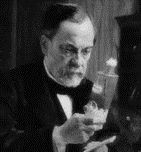 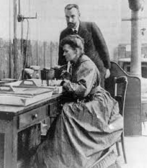 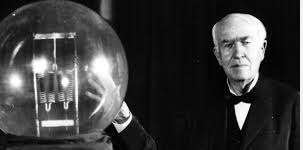 Louis PasteurPierre et Marie CurieThomas Edison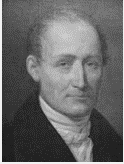 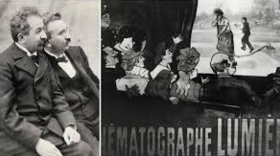 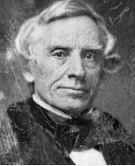 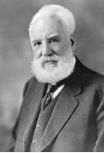 Nicéphore NièpceLes frères lumièreSamuel MorseGraham Bell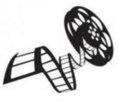 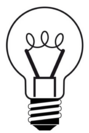 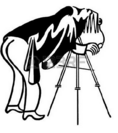 Le ………………………………………..L’ ………………………………………..L’ ………………………………………..La ………………………………………..La ………………………………………..……………………………………………..……………………………………………..……………………………………………..……………………………………………..……………………………………………..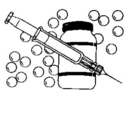 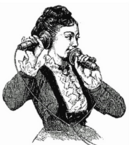 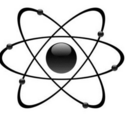 Les ………………………………………..Le ………………………………………..Le ………………………………………..Le ………………………………………..……………………………………………..……………………………………………..……………………………………………..……………………………………………..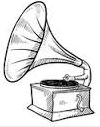 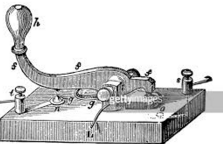 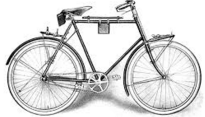 Le ………………………………………..Le ………………………………………..La ………………………………………..La ………………………………………..……………………………………………..……………………………………………..……………………………………………..……………………………………………..